Урок немецкого языка в 8-м классе по теме

"Мы готовимся к путешествию по Германии "

ТИП УРОКА: урок – путешествие (с элементами проектной методики )

Основные учебно-коммуникативные задачи: 
Активизировать лексику по теме "Wir bereiten uns auf eine Deutschlandreise vor". Систематизировать лексику по темам '' Die Kleidung'', ''Das Essen''.Познакомить учащихся с достопримечательностями Берлина.Учить воспринимать на слух диалог и инсценировать его.Учить использовать информацию, полученную на уроке для написания письма своему другу.
ФОРМА УРОКА: путешествие по Германии (первый город - Берлин).

ОСНАЩЕНИЕ: магнитофон, географическая карта Германии, презентация достопримечательностей Берлина. 

ФОРМЫ ОРГАНИЗАЦИИ: индивидуальная, парная, групповая.

ПРОГНОЗИРУЕМЫЙ РЕЗУЛЬТАТ: учащиеся должны показать степень владения лексическим материалом темы, страноведческие знания о ФРГ и Берлине, полученные на уроках. 

I.Das Thema unserer Stunde heiBt “Die Vorbereitung auf eine Deutschlandsreise und die Fahrt nach Berlin”. 

II:Reisen Sie gern?

1.Haben Sie schon eine langere Reise gemacht?

Reisen Sie mit den Eltern/ ohne?

Womit haben Sie gern, zu reisen?

Reisen Sie mit der Eisenbahn?

Haben Sie schon einmal eine Schiffsfahrt gemacht?

Sind Sie schon einmal mit dem Flugzeug geflogen?

Haben Sie in der Ferien viel gereist?(gewandert?/getrampt?)

Ist eine Reise eine gute Erholung?(Ja/nein,beweisen) 

Zungenbrecher:Rasch rollt Rudis Rad. Rudis Rad rollt rasch.

Французский философ и математик Жан д Аламбер сказал: «Франция создана, чтобы в ней жить,Италия- чтобы там проводить время,Англия- чтобы там размышлять, а Германия создана,чтобы по ней путешествовать».

^ Заполните таблицу,используя данное высказывание:
Wollen wir das Thema «Die Reise» besprechen.


III.Alle wissen, dass man vor einer Auslandsreise Landkarten gründlich studiert. 

Wir wissen auch,dass die Bundesrepublik Deutschland in Mitteleuropa liegt. Im Norden ist Deutschland von der Nordsee,Dänemark und der Ostsee begrenzt. Im Osten grenzt es an Polen und die Tschechische Republik. Im Süden grenzt die BRD an Österreich und die Schweiz, im Westen an Frankreich,Luxemburg,Belgien und die Niederlande.Der höchste deutsche Berg die Zugspitze liegt in den Bayerischen Alpen. Der gröβte Fluβ Deutschlands und einer der wichtigsten Flüsse Europas ist der Rhein. Der gröβte Binnensee Deutschlands ist der Bodensee. Er liegt an der Grenze zur Schweiz. 
(беседа по карте Германии предлагается в форме вопрос-ответ) 
(на слайде-карта Германии)
Wo liegt Deutschland? 
An welche Länder grenzt Deutschland? 
Wie heiβt der höchste Berg Deutschlands? 
Wie heiβt der gröβte Fluβ Deutschlands? Der See? 
Wo liegt der Bodensee? 
Die Landkarte kennt ihr gut. 

IV.Vor einer Reise haben die Menschen Probleme mit dem Kofferpacken. Das erste Problem also ist die Kleidung. Welche Kleidungsstücke nehmen wir mit? 
(на слайде-одежда). 
Das sind verschiedene Kleidungsstücke. 
1. Nennt die Namen folgender Kleidungsstücke! 
2. (на слайде-ребус). Das ist ein Worträtsel. Ratet die Wörter zum Thema “Kleidungsstücke”(ущащиеся называют слово на немецком языке,например: das Kleid. По щелчку мышкой появляется слово das Kleid с изображением предмета одежды и т.д.) 
.3. Kinder, was nehmt ihr auf der Reise mit? 

V. Man braucht während einer Reise auch verschiedene Kleinigkeiten. (на слайде-ребус с мелочами,необходимыми в поездке) 1.Hier ist ein Worträtsel. Findet acht Kleinigkeiten! (учащиеся находят слова на заданную тему и называют их: 
(Der Kamm, die Zahnpasta, die Zahnbürste, der Regenschirm, das Notizbuch, das Taschenmesser, der Spiegel, die Seife). Diese Kleinigkeiten braucht man immer auf der Reise. 

VI. Man iβt auf der Reise gern. So muss man verschiedene Lebensmittel mitnehmen. 
(на слайде-продукты питания). 
Das sind verschiedene Lebensmittel. 
1. Nennt bitte diese Lebensmittel! 
2. (на слайде-ребус с продуктами питания). Ratet, welche Lebensmittel gemeint sind. Jede Zahl bedeutet eine Buchstabe. Wie heiβen diese Lebensmittel? (учащиеся называют продукты и по щелчку мышкой появляется картинка с изображением продуктов питания). 
3. Welche Lebensmittel nehmt ihr auf der Reise mit? 

VII. Die Koffer sind gepackt. Und wir fahren mit dem Zug nach Berlin. Wir sind auf dem Bahnhof. 
Auf jedem Bahnhof hort ihr verschiedene Durchsagen. Hier einige Durchsagen am Bahnhof. Konnt ihr sie vehrstehen.

1.Reisende!Lassen Sie Ihr Gepack von Gepacktragagern befordern.

2.Eine private Durchsage:Frau Fischer, kommen Sie bitte zum Auskunftsburo!

3.Auf Gleis 7 fahrt ein der Schnellzug nach Berlin.Ankunft 16.08.

4.Am Gleiss 7 bitte einsteigen! Abfahrt nach Berlin um 16.45.

5.Achtung! Der Schnellzug Moskau-Berlin fahrt in 2 Minuten ab. Gute Reise!

VIII. Wir telephonieren unseren Freunden von der Abfahrt und interessieren uns wohin, womit,wonach wird unsere Freunde eine Reise machen?

-Hallo, Andreas!

-Hallo,Kat!Wie geht es?

- Danke/Ich habe Urlaub und mache eine schone Reise.

- Wohin denn?

- Ich besuche Wien, Prag,Budapest und Warschau.

- Eine schone Reise.Fahrst du mit dem Auto?

- Mit dem Auto? Nein, nein. Mit dem Zug nach Berlin.

-Du fahrst zuerst mit dem Zug Nach Berlin und dann nach Warschau, von Warschau nach Prag. Von Prag …

-Von Prag nach Budapest mochte ich das Schiff nehmen.

-O, ja,prima.Das ist eine gute Idee:eine Schiffahrt auf der Donau bis nach Wien. Und von Wien … .

-In Wien werden mich meine Verwandte treffen und wir fahren mit dem Auto nach Hause zuruck.

- Ach so. Und wie lange hast du Urlaub?

- Vom 21. Juni bis zum 3.Juli.

- 2 Wochen, also.Gut.

- Und wohin, womit, mit wem fahrst du?

- Ich fahre mit meinen Freunden mit dem Auto in die Turkei.

- Nun danke, Tschus …Gute Reise!

- Tschus…Gute Reise! 

( Учащиеся инсценируют этот диалог 2-3 пары)

IX. Jetzt sind wir in Berlin. 
( на слайде-карта). 
Berlin ist eine schöne Stadt und hat viele Sehenswürdigkeiten. Und jetzt sprechen wir über die Sehenswürdigkeiten Berlins. 
(на слайде-достопримечательности Берлина, по каждой достопри мечательности ведется беседа). 
1. Das ist der berühmte Alexanderplatz. 
Warum wird der Platz so genannt? ( Er hat seinen Namen der russischen Zaren Alexander dem Ersten zu Ehren bekommen). 
2. Das ist das Brandenburger Tor. Das Brandenburger Tor mit seiner Quadriga ist eines der schönsten Tore der Welt. 
3. Das ist das Reichstagsgebäude. 
Was war hier während der Hitlerzeit? ( Die Reichskanzlei Hitlers). 
4. Das ist eine der gröβten und schönsten Straβen Berlins. Wie heiβt diese Straβe? (Der Kurfürstendamm). Nicht weit vom Kudamm steht der Fernsehturm. 
5. Das ist die Museumsinsel. 
Warum wird der Platz so genannt? (Hier liegen berühmte Museen Berlins: das Pergamonmuseum, das Bodemuseum, die Nationalgalerie). 
6. Das Berliner Rathaus. 
7. Das ist die Humboldt-Universität. 
8. Was steht auf dem Alexanderplatz? (Die Weltzeit-Uhr). 

X. 9.Kennen Sie Sprichworter?

1.Auf der Reise ein guter Erfahrt ist so gut, wie ein Pferd.

2.Der gerade We gist der beste.

3.Ein guter Freund ist beste als 100 Verwandte.

4.Ein froher Gast ist niemand Last.

5.Stille Wasser sind tief.

Lehrer:Unsere Reise ist zu Ende. Wir konnen folgende Schlussvolgerungen machen:Eine gut organisierte Reise ist eine gute Erholung.

Schuler:Augen auf! Die Welt ist schon! Das kann jeder nur verstehen, der fur alles findet Zeit und ist immer hilfsbereit!

XI Wir haben heute gut gearbeitet. Hat euch die Stunde gefallen? 
War die Stunde interessant, spannend? Die Zeit ist um. 
Die Stunde ist zu Ende.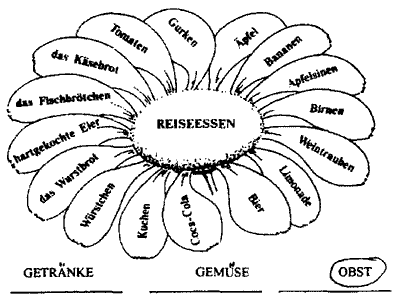 Провела учитель немецкого языка Долгунцова Т.А.
Frankreich
Italien
England
Deutschland
Leben
…
…
…